Муниципальное образование городской округ город Торжок Тверской областиТоржокская городская ДумаР Е Ш Е Н И Е14.02.2023											  № 178Об условиях приватизациимуниципального имуществаРуководствуясь Федеральным законом от 21.12.2001 № 178-ФЗ 
«О приватизации государственного и муниципального имущества», Положением 
о порядке и условиях приватизации муниципального имущества 
муниципального образования город Торжок, утвержденным решением 
Торжокской городской Думы от 28.10.2014 № 271, Прогнозным планом (программой) приватизации имущества, находящегося в муниципальной собственности муниципального образования городской округ город Торжок Тверской области, на 2023 - 2025 годы, утвержденным решением Торжокской городской Думы от 30.11.2022 № 153 (в редакции решения Торжокской 
городской Думы от 14.02.2023 № 177), Торжокская городская Дума_
решила:1. Утвердить условия приватизации муниципального имущества, находящегося в собственности муниципального образования городской округ город Торжок Тверской области, согласно приложениям 1,2 и 3 к настоящему Решению.2. Комитету по управлению имуществом города Торжка (Паршиной Е.А.):2.1. организовать подготовку документов, связанных с приватизацией объектов недвижимого имущества, указанных в приложениях 1-3 к настоящему Решению;2.2. внести необходимые сведения в реестр муниципального имущества муниципального образования городской округ город Торжок Тверской области после государственной регистрации перехода права собственности на приватизированный объект.3. Настоящее Решение вступает в силу со дня его подписания и подлежит официальному опубликованию, а также размещению в свободном доступе  на официальных сайтах администрации города Торжка и Торжокской городской Думы в информационно-телекоммуникационной сети Интернет.Председатель Торжокской городской Думы			          С.А. ДорогушВрио Главы города Торжка                                                                     С.В. КулагинПриложение № 1Утверждены решением Торжокской городской Думыот 14.02.2023 № 178Условия приватизации муниципального имуществаНаименование имущества: нежилое помещение №3 площадью 279 кв.м, с кадастровым номером 69:47:0130206:97, 30/100 доли земельного участка с кадастровым номером 69:47:0130206:104, общей площадью 1094 кв.м. Имущество находится в муниципальной собственности муниципального образования городской округ город  Торжок Тверской области.Местонахождение: Тверская обл., г. Торжок, ул. Торговые ряды, 2.Обременения: объект культурного наследия. Охранное обязательство от 18.12.2003 года № 15/76; паспорт объекта культурного наследия от 12.12.2022, регистрационный номер 691410190110035 (прилагаются).Способ приватизации: электронная продажа на конкурсе, в соответствии с Федеральным законом от 21.12.2001 № 178-ФЗ «О приватизации государственного и муниципального имущества», Федеральным законом от 25.06.2002 № 73-ФЗ  «Об объектах культурного наследия (памятниках истории и культуры) народов Российской Федерации».Цена имущества: определена на основании отчета об определении рыночной стоимости от 28.12.2022 № 7157 составленного в соответствии с законодательством об оценочной деятельности, и составляет: 3 294 000 (три миллиона двести девяносто четыре тысячи) рублей без учета НДС (20%) в том числе:- 30/100 доли земельного участка 314 000 (триста четырнадцать тысяч) рублей;- нежилое помещение 2 980 000 (два миллиона девятьсот восемьдесят тысяч) рублей.3 890 000 (три миллиона восемьсот девяносто тысяч) рублей с учетом стоимости НДС, в том числе: - 30/100 доли земельного участка 314 000 (триста четырнадцать тысяч) рублей (НДС не облагается);- нежилое помещение 3 576 000 (три миллиона пятьсот семьдесят шесть тысяч) рублей.Приложение № 2Утверждены решением Торжокской городской Думыот 14.02.2023 № 178Условия приватизации муниципального имуществаНаименование имущества: нежилое помещение №10 площадью 112,2 кв.м, с кадастровым номером 69:47:0130206:96, 12/100 доли земельного участка с кадастровым номером 69:47:0130206:104, общей площадью 1094 кв.м. Имущество находится в муниципальной собственности муниципального образования городской округ город  Торжок Тверской области.Местонахождение: Тверская обл., г. Торжок, ул. Торговые ряды, 2.Обременения: объект культурного наследия. Охранное обязательство от 18.12.2003 года № 15/76; паспорт объекта культурного наследия от 12.12.2022, регистрационный номер 691410190110035 (прилагаются).Способ приватизации: электронная продажа на конкурсе, в соответствии с Федеральным законом от 21.12.2001 № 178-ФЗ «О приватизации государственного и муниципального имущества», Федеральным законом от 25.06.2002 № 73-ФЗ  «Об объектах культурного наследия (памятниках истории и культуры) народов Российской Федерации».Цена имущества: определена на основании отчета об определении рыночной стоимости от 28.12.2022 № 7157 составленного в соответствии с законодательством об оценочной деятельности, и составляет 1 504 000 (один миллион пятьсот четыре тысячи) рублей без учета НДС (20%) в том числе:- 12/100 доли земельного участка 106 000 (сто шесть тысяч) рублей;- нежилое помещение 1 398 000 (один миллион триста девяносто восемь тысяч) рублей.1 784 000 (один миллион семьсот восемьдесят четыре тысячи) рублей с учетом стоимости НДС, в том числе: - 12/100 доли земельного участка 106 000 (сто шесть тысяч) рублей (НДС не облагается);- нежилое помещение 1 678 000 (один миллион шестьсот семьдесят восемь тысяч) рублей.Приложение № 3Утверждены решением Торжокской городской Думыот 14.02.2023 № 178Условия приватизации муниципального имуществаНаименование имущества: нежилое здание  площадью 2751,3 кв.м, с кадастровым номером 69:47:0130205:64, земельный участок с кадастровым номером 69:47:0130204:320, общей площадью 2561 кв.м. Имущество находится в муниципальной собственности муниципального  образования городской округ город  Торжок Тверской области.Местонахождение: Тверская обл., г. Торжок, 3-й пер. Бакунина, д.4.Обременения: отсутствуетСпособ приватизации: электронный аукцион, открытый по составу участников и по форме подачи предложений о цене, в соответствии с Федеральным законом от 21.12.2001 № 178-ФЗ «О приватизации государственного и муниципального имущества».Цена имущества: определена на основании отчета об определении рыночной стоимости от 31.01.2023 № 523/01-23 составленного в соответствии с законодательством об оценочной деятельности, и составляет 13 423 640 (тринадцать  миллионов четыреста двадцать три тысячи шестьсот сорок) рублей без учета НДС (20%) в том числе:- земельный участок 2 143 560 (два миллиона сто сорок три тысячи пятьсот шестьдесят) рублей;- нежилое здание 11 280 080 (одиннадцать миллионов дести восемьдесят тысяч восемьдесят) рублей.15 679 660 (пятнадцать миллионов шестьсот семьдесят девять тысяч шестьсот шестьдесят) рублей с учетом стоимости НДС, в том числе: - земельный участок 2 143 560 (два миллиона сто сорок три тысячи пятьсот шестьдесят) рублей;- нежилое здание 13 536 100 (тринадцать миллионов пятьсот тридцать шесть тысяч сто) рублей;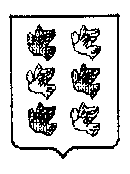 